CERERE PRELUNGIRE VALABILITATE LOC PARCARE DE REȘEDINȚĂCătre: PRIMĂRIA MUNICIPIULUI SFÂNTU GHEORGHE			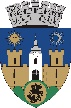 	Subsemnatul/-a ____________________________, domiciliat în Sfântu Gheorghe, str._______________________, nr.___, bloc___, sc.___, ap.___ tel. ________________, email:__________________________, posesor al autoturismului cu nr. de înmatriculare ________________, prin prezenta cerere solicit prelungirea valabilității abonamentului pentru locul de parcare de reședință din zona ___________ loc parcare nr.______.Anexez următoarele acte: carte de identitate chiriaș(buletin), certificat de înmatriculare auto cu ITP valabil(talon).	Declar pe propria răspundere că nu dețin garaj amplasat pe domeniul public sau privat al municipiului Sfântu Gheorghe și nu figurez cu obligații restante la bugetul municipiului Sfântu Gheorghe.	Data 								SemnăturaCERERE PRELUNGIRE VALABILITATE LOC PARCARE DE REȘEDINȚĂCătre: PRIMĂRIA MUNICIPIULUI SFÂNTU GHEORGHE				Subsemnatul/-a ____________________________, domiciliat în Sfântu Gheorghe, str._______________________, nr.___, bloc___, sc.___, ap.___ tel. ________________, email:__________________________, posesor al autoturismului cu nr. de înmatriculare ________________, prin prezenta cerere solicit prelungirea valabilității abonamentului pentru locul de parcare de reședință din zona ___________ loc parcare nr.______.Anexez următoarele acte: carte de identitate chiriaș(buletin), certificat de înmatriculare auto cu ITP valabil(talon).	Declar pe propria răspundere că nu dețin garaj amplasat pe domeniul public sau privat al municipiului Sfântu Gheorghe și nu figurez cu obligații restante la bugetul municipiului Sfântu Gheorghe.	Data 								SemnăturaCERERE PRELUNGIRE VALABILITATE LOC PARCARE DE REȘEDINȚĂCătre: PRIMĂRIA MUNICIPIULUI SFÂNTU GHEORGHE				Subsemnatul/-a ____________________________, domiciliat în Sfântu Gheorghe, str._______________________, nr.___, bloc___, sc.___, ap.___ tel. ________________, email:__________________________, posesor al autoturismului cu nr. de înmatriculare ________________, prin prezenta cerere solicit prelungirea valabilității abonamentului pentru locul de parcare de reședință din zona ___________ loc parcare nr.______.Anexez următoarele acte: carte de identitate chiriaș(buletin), certificat de înmatriculare auto cu ITP valabil(talon).	Declar pe propria răspundere că nu dețin garaj amplasat pe domeniul public sau privat al municipiului Sfântu Gheorghe și nu figurez cu obligații restante la bugetul municipiului Sfântu Gheorghe.	Data 								Semnătura        